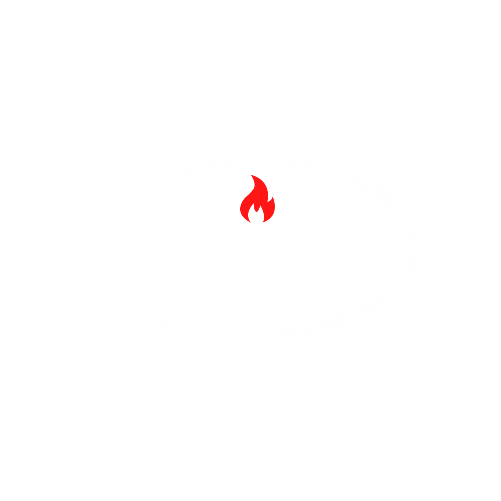  HORS D’OEUVRES All Hors D’oeuvres are price per personVegetable Spring Rolls ………………………………………………………………………………………3.75…Seafood eggrolls………………………………………………………………………………………………8.99…Jerk chicken eggrolls…………………………………………………………………………………………6.75Shrimp eggrolls …………………………………………………………………………………………………4.75Southwest eggrolls………………………………………………………………………………………………6.75.Philly cheesesteak eggrolls………………………………………………………………………………6.75.Burger buys eggrolls………………………………………………………………………………………………6.75Shrimp with tangy cocktail dipping sauce…………………………………………………………….6.99.Grilled scallops ………………………………………………………………………………………………………mkt..Mini-beef Meatballs …………………………………………………………………………………165(pan)Crab dip(Parties under 50)…………………………………………………………………………………mkt…Buffalo chicken dip………………………………………………………………………………………………9.99Spinach artichoke dip……………………………………………………………………………………………9.89.Hamburger Sliders with cheese…………………………………………………………………………………9.99Homerun Pulled Pork Sliders……………………………………………………………………………MKTSalmon Cakes Balls with a chipotle Ahoy…………………………………………………………………6.75Shrimp Salmon Cakes……………………………………………………………………………………….. 7.50Maryland Crab Balls…………………………………………………………………………………………….. MKTGarlic-Cilantro Shrimp…………………………………………………………………………………………. MKTFried Chicken Wings-original and/or choice of flavor………………………………………………MKTMediterranean Chicken Skewers…………………………………………………………………………… 8.99Beef Patties………………………………………………………………………………………………………..6.99Beef Empanadas…………………………………………………………………………………………7.99      Honey Garlic Chicken Bites…………………………………………………………………………………5.15Tomato bruschetta on toasted crostini drizzled with balsamic glaze …………………….4.00Chicken Shish Kabobs ( Thai Curry, BBQ, Parm Garlic, Buffalo, Honey Hot………………. 9.99Vegetarian Shish Kabobs with potatoes, bell peppers, mushrooms, and red onion … 7.99Boneless Wings (Assorted Flavors) ………………………………………………………………8.99Korean Crispy Calamari……………………………………………………………………………………MKTCurry Chicken Sliders…………………………………………………………………………………………9.99Sweet Plantains……………………………………………………………………………………………..6.99Veggie Samosa…………………………………………………………………………………….……….5.69Spinach Spanakopita …………………………………………………………………………………….7.99Vegan Roll w/ hummus and veggies………………………………………………………………………..6.99Charcuterie Graze………………………………………………………………………………………5.75/400 plus ENTREES All Entrees are priced Per PersonChickenHerb Roasted Chicken…… 14.99Baked Barbeque Chicken…..14.99Brown Stew Chicken…… 14.99Grilled Boneless Tuscan Chicken ……. 17.85Chopped Grilled Chicken Breasts made with roasted orange peppers, bell peppers, and onions ………. 16.99Chopped Grilled Boneless Chicken Breasts in a cream white wine sauce …..16.99Smothered chicken ……14.99Southern fried chicken ……. 15.85Bacon-Wrapped Chicken …..17.88 Chicken and dumplings ….14.99Cornish hens …… 17.85SeafoodCreamy Salmon and Grits …..27.85Shrimp and grits ……24.99Salmon Cakes ….15.95Crab Cakes …..MKTLemon Pepper Tilapia Fillets …….16.99Red Snapper …… 28.89Fried King Fish (additional cost for escovitch dressing) …. 45.95Tuscan salmon 19.85Grilled Salmon Fillets 17.85Shrimp and Vegetable Stir Fry with lemon pepper sauce or sesame ginger sauce 20.85Garlic & Cilantro Shrimp Skewers 20.92Spicy Cajun Shrimp Skewers 20.95Jerk Shrimp Skewers with a lime garnish 20.95                                                                    Salmon Wellington 34.95Stuffed seafood Wellington MKTLobster Tails MKTTurkey Smoked Turkey Wings 18.99 Turkey Meatloaf and served with gravy 17.84Oven Roasted Turkey MKTBeefNew York strip steak 28.99Sliced Beef Tenderloin  32.89Skirt steak 30.00Grilled Ribeye 44.59Grilled Sirloin 26.99Beef Stew with celery, onions, peppers, potatoes, carrots, and tomatoes  15.99Savory Pot Roast 14.99Pepper Steak 14.99Surf And Turf MktGrilled Filet Mignon with savory steak sauce ($$$)Prime Rib($$$$)PorkPulled Pork in a sweet and tangy barbeque sauce Pork Ribs Sauteed Pork Chops with onions and peppersSmothered pork chopsBaked Ham with pineapple slices and brown sugar-honey glaze Brazed Short Ribs with mashed potatoes Lamb (Premium)Lamb Chops with parmesan garlic mashed potatoes and asparagus …… MKTLamb Shack with Basmati Rice and choice of veggie …MKTPastaGrilled Chicken with Alfredo sauce and penne pasta ….18.99Rasta pasta…… 18.99Tuscan pasta 19.99Chicken pesto pasta 10.99Vegetarian pesto pasta 9.99Shrimp scampi 16.99Baked Ziti made with ground beef or ground turkey 210Baked Lasagna made with ground beef or ground turkey 210Vegetarian/ VeganVegan Coconut Curry Chickpeas served with Basmati Rice 9.99Cashew Spinach Ravioli in a vegan cream alfredo 14.99Polenta Bruschetta topped with cherry tomatoes, olives, cucumber, and Avocado oil 13.99Cucumber Bruschetta topped with watermelon, red onions, Walnuts, Balsamic, and Sunflower seeds 9.99Thai Basil Vegetable dumplings with tofu, peppers, and onions, 15.99AsianBeef and broccoliShrimp lo MeinSweet-and-sour chickenSweet-and-sour shrimpBourbon glazed chickenTeriyaki chickenAsian zing beef tipsZing Zhang chicken with stir-fryThai curry chicken skewersThai curry shrimpCaribbeanCurry goat MKTAckee and Saltfish 16.99Oxtail MKTStew pork 19.99Curry coconut shrimp 19.99Curry chicken and potatoes 16.99Jerk chicken 16.99Jerk Pork 19.99Brown Stew Chicken 16.99LatinChicken, shrimp, and/or beef fajitasBeef Empanadas Birria TacosBurrito Bowls (BYO)TaquitosMediterranean Baked Cod with Lemon, Garlic, and HerbsMediterranean Hummus BowlMoussakaSummery Salmon Niçoise SaladStationsBuild your own taco barWaffle stationBuild your own Sundaes stationMash Potato Bat with Topping, Chopped chicken, bacon bits, cheese chives, sour creamMash Potato Bar Turkey Carving StationCandy StationSIDE DISHES All sides come by the tray. Each tray feed 15-20 people on averageSweet potatoes in a brown sugar cinnamon glaze…………………………. 120Honey cornbread………………………………………………………………………. 80Fried Sweet Plantains…………………………………………………………....  105White Basmati Rice…………………………………………………………………………90Island-style rice and peas made with coconut milk………………………………….105Yellow Rice Pilaf ……………….……………………………………………………………120Jasmine Rice………………………………………………………………………………………95 Dirty Rice……………………………………………………………………………………………….120Cajun Red Beans and Rice …………………………………………………………………………. 120            Southern Baked Macaroni and Cheese…………………………………………………………….150Seafood macaroni and cheese…………………………………………………………………………. 220Lobster macaroni and cheese………………………………………………………………… MKTPasta Salad with cherry tomatoes, olives, peppers, green peas, and corn ……………………. 120Potato Salad with eggs, diced onion, green peppers, relish, mayonnaise, mustard……… 130Seafood salad with imitation diced onions diced green peppers diced red peppers crab meat and imitation lobster meat and shrimp……………………………………………………150Pesto pasta…………………………………………………………………………………………………………120Shrimp Pasta Salad with red bell peppers, green onion…………………………………………… 120 Stuffing/Dressing ………………………………………………………………………………………………… 90Black Eye Peas ………………………………………………………………………………………………………. 125Coleslaw ……………………………………………………………………………………………………………….95 Seafood Slaw ……………………………………………………………………………………………………… 135VEGETABLES  Steamed Cabbage and Carrots with light seasoning………………………………….120Collard Greens without Turkey………………………………………………………………………………. 135Collard Greens with Turkey…………………………………………………………………………………… 175Steamed Broccoli…………………………………………………………………………………….120Garlic herb sautéed green beans…………………………………………………. 120Garlic herb roasted potatoes…………………………………………………. 135Parmesan garlic mashed potatoes………………………………………………140Roasted Red Potatoes…………………………………………………………………135Garlic Mashed Potatoes………………………………………………………………………130                 Kernel Corn Medley with bell peppers and red onions……………………………….110Buttered Sweet Green Peas……………………………………………………………………. 90 Corn on the Cob………………………………………………………………………………………….90Seasonal Vegetables made with olive oil and fresh herbs………………………………95Pan Sautéed Baby Spinach with Shallots and roasted garlic…………………………….120 Grilled Asparagus in a lemon butter sauce ………………………………………………120Baked Potatoes with butter packets, sour cream, and sprinkled with chives……..135Loaded baked potatoes with bacon and cheese…………………………………………. 135Scalloped Red Potatoes with fresh thyme and rosemary……………………………….135 Scallop rancher potatoes with ranch cheese sauce and bacon………………………120                 Cauliflower Rice……………………………………………………………………………………….90Mediterranean Cucumber Chickpeas slaw …………………………………………………….90Green bean Casserole ………………………………………………………………………………90SALADSHouse Salad with romaine lettuce, red onions, tomatoes, carrots, cheese, and cucumbers with choice of dressing Caesar Salad with romaine lettuce, croutons, Parmesan cheese, and Cesar dressing Arugula and spinach lettuce, grape tomatoes, red onions, cucumbers, and Raspberry or Balsamic dressing Strawberry Walnut Salad with strawberries, walnuts, spring mix, red onions, parmesan cheese, and raspberry balsamic dressing Spinach Salad with mozzarella cheese, tomatoes, basil, and balsamic vinaigrette dressingMediterranean Salad with romaine lettuce, tomato, cucumber, kalamata olives, feta cheese, and Balsamic dressing Southwest Salad with romaine lettuce, roasted corn, tomato, onions, black beans, avocado, crispy tortilla strips, and Chipotle Dressing Mediterranean-Style Chopped Salad with Oregano VinaigretteIsraeli Couscous Salad with Feta, Chickpeas, and Herbs*Many items can be adjusted for level of spiciness, allergies, or to accommodate dietary restrictions.SOUPS Tomato Basil SoupPotato Soup with cheese and baconCream of crab soupMaryland crab soupFrench onion soupBroccoli cheddar soupCream of Mushroom soupChicken noodle soupCabbage SoupChicken foot soupChickpea soupVegetable soupCoconut curried cauliflower soup Creamy chicken tortilla soupLobster BisqueDESSERTS Oreo Cheesecake CupStrawberry ShortcakeSalted Carmel Cookie Skillet Fudge Attack Brownie SkilletPeach Cobbler Apple Crisps Apple Turnover Mini Cheesecake Sampler Tuxedo Bar Cake (SPO)Turtle Cheesecake Mixed Berry CheesecakeTiramisu Banana PuddingMixed Berry SorbetStrawberry lemon barFruit trat Chocolate Covered StrawberriesHennessey Cinnamon Bun Swirl Pumpkin Pie (Seasonal)Pecan Pie (Seasonal)MOCKTAILS Pineapple Ginger Tune-upStrawberry Melon Popper Papaya-u lying Mango Habanero up Sherry- SherryBlue Lagos Jamaican me crazy Sunrise SunsetThe Upset Passion gives you wingsArnold PalmerCotton Candy Pink Glitter PrincessRoy Rogers 